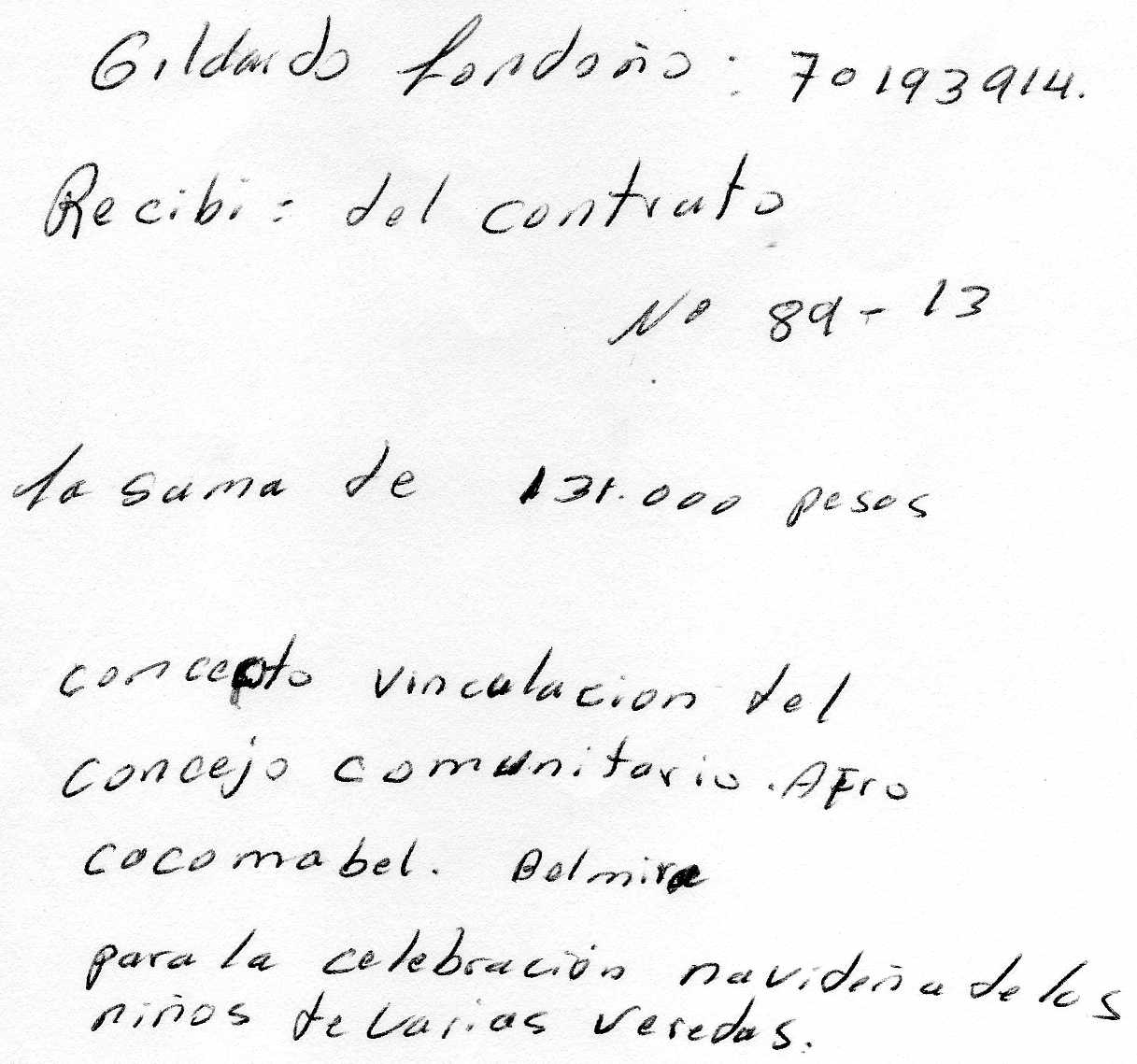 ESTE ES RECIBO POR $131.000 QUE SE ENTREGARON AL CONCEJAL GILDARDO LONDOÑO, COMO PARTE DE LA UTILIDAD QUE POR $ 331.000 DEJO EL CONTRATO 89-13 DE DICIEMBRE.UTILIDAD LIQUIDA PARA FEDECOBAN………………………………$ 200.000Atentamente,HUMBERTO CORDOBA M.Representante LegalMedellín, diciembre 20 de 2013